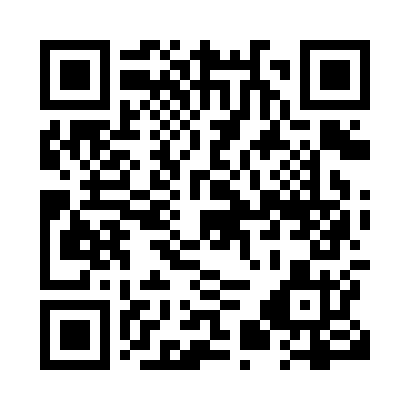 Prayer times for Victor, Manitoba, CanadaMon 1 Apr 2024 - Tue 30 Apr 2024High Latitude Method: Angle Based RulePrayer Calculation Method: Islamic Society of North AmericaAsar Calculation Method: HanafiPrayer times provided by https://www.salahtimes.comDateDayFajrSunriseDhuhrAsrMaghribIsha1Mon5:477:211:496:178:199:532Tue5:447:181:496:188:219:553Wed5:427:161:496:208:229:574Thu5:397:141:486:218:249:595Fri5:367:121:486:228:2610:016Sat5:347:101:486:238:2710:037Sun5:317:071:486:248:2910:058Mon5:297:051:476:258:3010:079Tue5:267:031:476:268:3210:0910Wed5:237:011:476:288:3410:1211Thu5:216:591:476:298:3510:1412Fri5:186:571:466:308:3710:1613Sat5:166:551:466:318:3810:1814Sun5:136:531:466:328:4010:2015Mon5:106:511:466:338:4110:2216Tue5:086:481:456:348:4310:2417Wed5:056:461:456:358:4510:2718Thu5:026:441:456:368:4610:2919Fri5:006:421:456:378:4810:3120Sat4:576:401:446:388:4910:3321Sun4:546:381:446:398:5110:3622Mon4:526:361:446:408:5310:3823Tue4:496:341:446:418:5410:4024Wed4:466:321:446:428:5610:4325Thu4:436:311:446:438:5710:4526Fri4:416:291:436:448:5910:4727Sat4:386:271:436:459:0110:5028Sun4:356:251:436:469:0210:5229Mon4:336:231:436:479:0410:5530Tue4:306:211:436:489:0510:57